	Sashka won’t stop playing with her favourite dominoes. She has four types of dominoes (Fig. 1). They have two sides, left and right respectively. Both of the sides are colored in blue or red. For convenience, Sashka denoted them as follows:Domino №1: blue-blue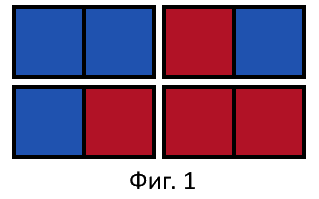 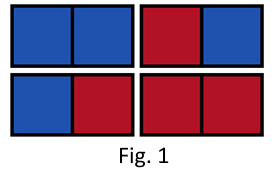 Domino №2: blue-redDomino №3: red-blueDomino №4: red-redYou should note that blue-red is different from red-blue.	Sashka takes out all the dominoes she has and orders them in a sequence. Sashka  denotes a sequence of dominoes as beautiful if each adjacent side of the dominoes is with different color. More precisely, if the left side of the -th domino is  and the right is , then for every , . A sample beautiful sequence is shown below (Fig. 2).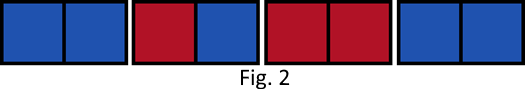 In Bulgaria there are  domino sets, where the -th set contains  dominoes from the first type,  from the second type,  from the third type and  from the forth type. At first, Sashka took the intermediate assessment of a domino set to be the count of different beautiful sequences, which can be made from it. Two domino sequences are different if two different dominoes are on the same positions in the sequences. She realized that the count of such sequences could be pretty big, so she changed the method of assessment. The new intermediate assessment of a domino set is taken to be the count of achievable beautiful sequences modulo . The bigger the remainder is, the better the intermediate assessment is for the set, but there is more. Sashka is allowed to recolor  dominoes in the -th set to increase her assessment of the set. Recoloring of a domino in the -th set goes like this: Sashka chooses two types of dominoes  and  (, , ) and decreases  by  and increases  by  (, where  is the sign for assignment). So in the end, the final assessment of a domino set is the maximal intermediate assessment of all possible recolorings. Sashka wants to find the final assessment of all dominoes set in Bulgaria, but it’ll be hard for her to calculate it by hand. That’s why she asks you, as her third cousin, to write a program dominoes.cpp, which will find it.InputOn the first line of dominoes.in the number  is given – the number of domino sets in Bulgaria. The -th of the next  rows contains  natural numbers, ,  respectively. OutputFor each of the domino sets, you should print a number in dominoes.out, which is its final assessment. Constraints	For every , Time Limit: 1 sec.Memory Limit: 256 MB.Sample testcasesExplanation of the sample testcasesFor the first testcase:For the first domino set the only possible sequence is: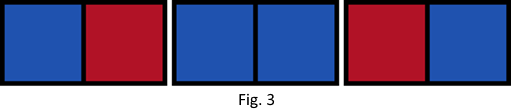 For the second domino set, the three possible sequences are the following: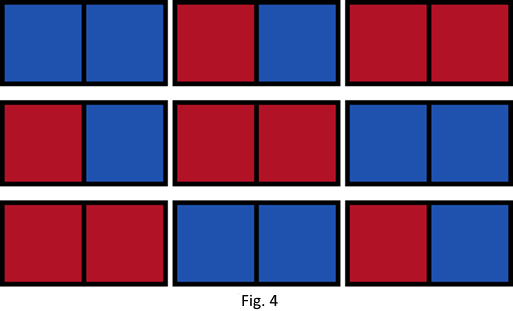 For the third domino set, The rest of the sample testcases probably have many beautiful sequences, but the space won’t be enough ☺.Input (dominoes.in)Output (dominoes.out)31 1 1 0 01 0 1 1 03 0 0 0 213333 3 3 1 38 1 1 0 410 0 0 0 512040529 2 5 10 59 8 4 5 331711682944656330 30 30 30 2030 60 15 15 2060 60 0 0 209990799699978615360